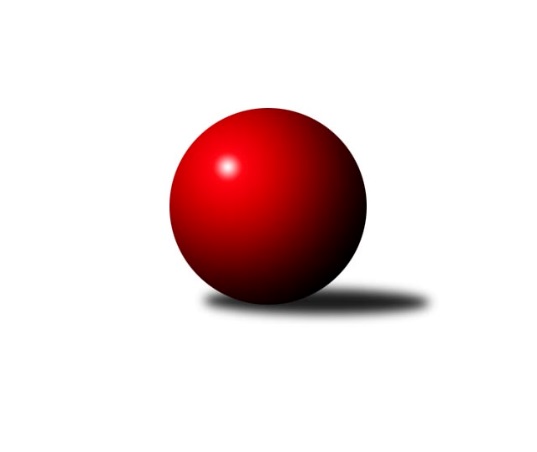 Č.16Ročník 2023/2024	24.2.2024Nejlepšího výkonu v tomto kole: 2887 dosáhlo družstvo SK Podlužan Prušánky CJihomoravský KP1 jih 2023/2024Výsledky 16. kolaSouhrnný přehled výsledků:TJ Sokol Vážany	- KK Jiskra Čejkovice	5:3	2644:2525	7.0:5.0	21.2.TJ Sokol Vracov B	- TJ Lokomotiva Valtice B	7:1	2751:2585	8.0:4.0	23.2.TJ Sokol Mistřín C	- TJ Sokol Kuchařovice	7:1	2758:2644	8.0:4.0	23.2.SK Baník Ratíškovice B	- KK Sokol Litenčice	4:4	2595:2587	7.0:5.0	23.2.SK Podlužan Prušánky C	- SKK Dubňany B	6:2	2887:2640	7.5:4.5	24.2.TJ Sokol Šanov C	- TJ Jiskra Kyjov	6:2	2657:2429	8.0:4.0	24.2.Tabulka družstev:	1.	TJ Sokol Vážany	16	11	2	3	79.5 : 48.5 	115.0 : 77.0 	 2556	24	2.	KK Jiskra Čejkovice	16	10	1	5	79.5 : 48.5 	103.5 : 88.5 	 2585	21	3.	SK Podlužan Prušánky C	15	9	1	5	74.0 : 46.0 	103.5 : 76.5 	 2617	19	4.	TJ Sokol Kuchařovice	16	9	0	7	60.0 : 68.0 	89.0 : 103.0 	 2593	18	5.	SK Baník Ratíškovice B	16	8	1	7	65.5 : 62.5 	103.5 : 88.5 	 2565	17	6.	SKK Dubňany B	16	7	2	7	69.5 : 58.5 	99.0 : 93.0 	 2611	16	7.	TJ Sokol Vracov B	16	8	0	8	63.0 : 65.0 	91.0 : 101.0 	 2546	16	8.	TJ Sokol Mistřín C	16	7	1	8	60.5 : 67.5 	97.0 : 95.0 	 2562	15	9.	TJ Jiskra Kyjov	16	7	0	9	62.0 : 66.0 	90.5 : 101.5 	 2501	14	10.	TJ Sokol Šanov C	16	6	2	8	61.5 : 66.5 	96.5 : 95.5 	 2573	14	11.	KK Sokol Litenčice	15	5	2	8	53.0 : 67.0 	83.5 : 96.5 	 2546	12	12.	TJ Lokomotiva Valtice B	16	2	0	14	32.0 : 96.0 	68.0 : 124.0 	 2439	4	 TJ Sokol Vážany	2644	5:3	2525	KK Jiskra Čejkovice	Radim Kroupa	 	 241 	 231 		472 	 2:0 	 428 	 	216 	 212		Michal Hlinecký	Jozef Kamenišťák	 	 241 	 262 		503 	 2:0 	 354 	 	159 	 195		Radoslav Holomáč	Jan Kovář	 	 197 	 179 		376 	 0:2 	 423 	 	236 	 187		Jiří Fojtík	Radek Loubal	 	 213 	 201 		414 	 0:2 	 446 	 	234 	 212		Tomáš Mrkávek	Petr Malý	 	 226 	 236 		462 	 2:0 	 435 	 	214 	 221		Zdeněk Škrobák	Josef Kamenišťák	 	 199 	 218 		417 	 1:1 	 439 	 	230 	 209		Martin Komosnýrozhodčí: Jan KovářNejlepší výkon utkání: 503 - Jozef Kamenišťák17. kolo29.3.2024	pá	10:00	TJ Lokomotiva Valtice B - TJ Sokol Vážany	